ANATOMIJA I MORFOLOGIJA BILJAKA 17 .01. 2019     12:00-14:00    AMF 106IME I PREZIMEZAVRSNIKOL IIKOL IArabela Kondo ++Natasa Maric 32/11+Nikolina Jecmenica 30/18++Valentina Baukovic 26/18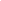 ++Bajraktarevic Sanela 40/17+Stevan Raznatovic++Marija Despotovic 6/18+Milica Božović 25/18+Čvorović Jelena 8/18++Minela Erovic++Vukmarkovic Danijel 11/18+ Martina Šćekić 3/18++Lukic Isabella 23/18++Jovana Bojovic 33/18+Ljačević Tanja, 31/18++Petar Berišić ,38/18+Džarić Tamara 1/18+Belisa Jasavic 7/18+Mujevic Almina 4/18+Andjela Ristic 20/18+Spahić Mirnesa 16/18++Milica Božović 25/18 ++Selvija Kojic 37/18++Redzepagic Samra, 34/17+Ivanovic Branka 27/18+Andjela Radovic 35/18++Aleksandra Popović 47/18++Andrija Obradovic 24/18,+